Clara Pezuela, FIWARE FoundationClara Pezuela, FIWARE Foundation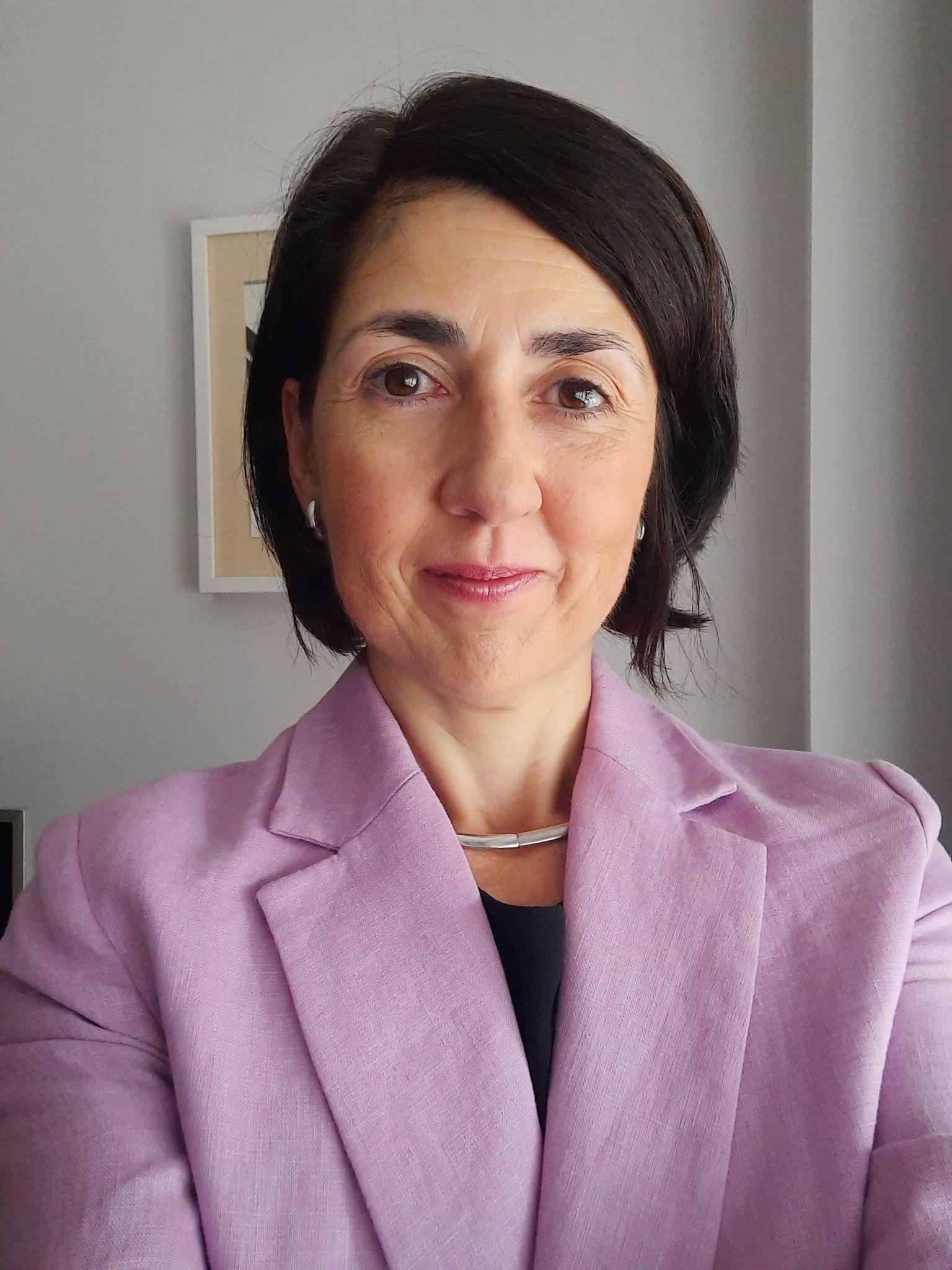 She has a degree in Computer Science from the Universidad Politécnica of Madrid. She has 25 years’ experience in research for digital technologies domain mostly through European research and innovation projects. Currently, she is Vice President Funded Programs at FIWARE Foundation. Her main responsibility now is the coordination of innovation projects, the scanning of new programs and the engagement with European institutions and initiatives. Master in Innovation Management and GOLD for Business Leaders, she has high level skills in innovation and technology transfer from research to business and society. Technically, she has an advanced level of knowledge in data architectures, cloud/edge/IoT computing, data platforms and data spaces. Currently, she is working on the Data Spaces Support Center and involved in some domain Data Spaces as for Smart Cities and Communities and Manufacturing.